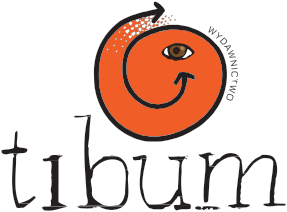 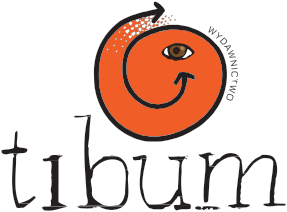 FORMULARZ REZYGNACJI Z ZAKUPU - odstąpienie od umowy kupna......................................................................(miejscowość i data)Dane Klienta:Imię:........................................................................Nazwisko:........................................................................Adres:..................................................................................................................................................e-mail:.........................................................................nr telefonu:.........................................................................Oświadczam, że zgodnie z art. 7, ust. 1 z dnia 2 marca 2000 r. o ochronie niektórych praw konsumentowi oraz o odpowiedzialności za szkodę wyrządzoną przez produkt niebezpieczny(Dz.U. Nr 22, poz. 271) odstępuję od umowy zakupu produktu:................................................................................................................................………………………………………………………………………………………………………………………………………………………………………………………………………………(Nazwa produktu)który otrzymałem/ otrzymałam _ _ / _ _ / _ _ _ _(data otrzymania przesyłki)Oświadczam, że zwracany produkt nie był używany, nie ma śladów zabrudzenia. Do przesyłki zwrotnej dołączyłem/ dołączyłam dowód zakupu (paragon lub fakturę VAT otrzymaną wraz z zakupionym produktem).Równowartość ceny zwracanego towaru proszę przekazać na konto:NUMER KONTA BANKOWEGO:Nazwa banku:................................................................................................................................Imię i nazwisko właściciela konta bankowego:................................................................................Adres właściciela konta bankowego:......................................................…………………………………………..…………………………………………..																		Podpis Kupującego							…………………………______________________________________________________________Rezygnację z zakupu proszę przesłać na adres:Wydawnictwo Tibumul. M. Skłodowskiej-Curie 43/440-057, Katowicebiuro@tibum.pl